                                                                                            DIWAKARDIWAKAR.349596@2freemail.com 	 Objective                                                                                                            To secure a position in an organization , where I can utilize my knowledge, skill and my experience for the growth of organization.Brief Overview                                                                                B.Tech (Civil Engineering & Diploma in Architecture ) with expertise in Execution Civil Engineering Drawing and Architectural Drawing.03 year experience as an asst. architect . Through Understanding of the working of the as well as Implementation of   R.C.C as well as architectural.Endowed with good problem solving capabilities under pressure.Posses an analytical mind with good problem solving skills.Work Profile                                                                                    	Present Employee:-Organization               : Laxman Appa & Co..Location                     : A -416,City Mall Bldg.,Turbhe,Navi MumbaiDuration                     : 07 October 2016 to Till DateDesignation                : Site Co-ordinatorWork Experience1 year 10 month Experience as site engineer in R.N.A Builders (NG)in Ghansoli Navi MumBai From 26th Feb 2014 to 05 December 20152.5 months vocational  training at guruatman project(Kalyan) in 2013.Work as a asst. architect  in Shiv Ram Builders , Allahabad ( U.P)from Oct 2007 to March 2011.Work in Design Corner  ,dhanbad (Jharkhand) as a trainee from oct 2006 to April 2007Job Profile                                                                                      	To execute the site as per  steel structural dwg.To check civil drawings and architectural drawings and liaison with consultants and architect.Responsibilities:-To ensure that there are no errors in the drawings.To ensure that work is progressive as per planning schedule, quality     and budget.Daily supervision &Progress report generate.Planning of all Project  execution and Quality check.Authorities:-To release ready for construction drawings.To inspect and authorize work, to stop non confirming work.Job Description:-                                                                              Preparation of D.P.R (Daily Progress Report) and D.L.R(Daily Labor Report),Checking  of columns and slabs dimensions & reinforcement.Familiar with the checklist of cement, sand, bricks concrete etc.Estimation of quantities of concrete, steel and all other civil items.Good co-ordination with contractor as well as foreman and labor.Knowledge of water proofing, brick work, internal plaster & external plaster  of superstructure.Co-ordination with clients and contractors.Estimation of the Quantities of steel & concrete.Preparation of Daily Progress Report.Execution of site work.Preparation of BAR BENDING SCHEDULE.Estimation of Quantities of Concrete, Steel & Shuttering etc.Execution of R.C.C work etc.Preparation of pour card  & B.O.Q etc.Site supervision for all the activities on site.Checking bar bending schedule .Making indent for steel and concrete .Contractors bill checking and certification .Planning activities at site and meeting with contractors.Tracking the activities as per schedule.Checking of sieve analysis of aggregates as per IS Code.Prepare the bar chart and follow the progress of work as per schedule.Academic credentials:-                                                                 B.TECH (Civil Engineering) from Uttar Pradesh Technical University with 66.7 % marks in 2016.Diploma in Architectural Engineering from Uttar Pradesh Technical University with 63% marks in 2006.Intermediate from Hanuman Singh Inter Collage, Deokali Ghazipur (U.P) in 2003 secured 1st division with an aggregate of 64%.Matriculation from hanuman Singh Inter Collage, Deokali Ghazipur (U.P) in 2001 secured 2nd division with an aggregate of 59%.Additional Skills:-Auto cad ( 2D )IT Skills:-Operating system                                :Windows XP/007Office Automation Program         : MS Word / MS ExeclAbout the Working Projects –N.G. Grand Plaza (project name) at ghansoli in navi Mumbai  , I have started yet till foundation  and completed upto stilt & first after I am engaged  in other sites of R.N.A Builders in brickwork,plasterwork ,finishing workPresently I am working as a Site Co-ordinatior of Laxman Appa & CO. , handling all the running sites & Visit the sites alternate to check the progress & quality of the work.Hobbies:-Playing cricketCurrent Salary    - 25000/Per  MonthNotice Period   -  CompletedTotal Experience – 02 years                                           DECLARATION     I hereby affirm that the above information is true to the best of my knowledge.DatePlace-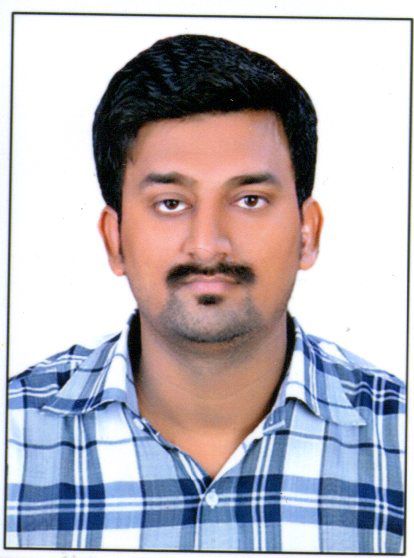 